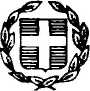      Θέμα: Πραγματοποίηση δραστηριοτήτων, σχετικών με τη σχολική βία             Το σχολείο μας συμμετέχοντας ενεργά στο Παρατηρητήριο κατά της σχολικής βίας και του εκφοβισμού οργάνωσε μουσικοχορευτική παράσταση με τη συμμετοχή 35 μαθητών.             Οι μαθητές συνεργάζονται μεταξύ τους, αναπτύσσουν διαπροσωπικές σχέσεις, οι μεγαλύτεροι προσφέρουν βοήθεια στους μικρότερους και αποτελούν πρότυπο και παράδειγμα γι΄ αυτούς και αποκτούν συναισθηματική αυτοπεποί- θηση. Ευαισθητοποιούνται και μαθαίνουν να εκφράζουν τα συναισθήματά τους δημιουργικά μέσα από την Τέχνη - το τραγούδι κι ο χορός στη χαρά, στη λύπη, στο θυμό, στην οργή, στην απώλεια, στην προδοσία.            Η εκδήλωση πραγματοποιήθηκε για τους μαθητές του σχολείου μας στις 12/2/2015. Στην προσπάθεια μας να δημιουργήσουμε συνθήκες πρόληψης της σχολικής βίας και των επιθετικών συμπεριφορών δώσαμε τον τίτλο:«Λέμε όχι στη βία.Εκφράζουμε τα συναισθήματά μας με μουσική και χορό.»             Θα επαναληφθεί για τους γονείς και άλλους προσκεκλημένους στις 21/3/2015 στο Θεατράκι της Χηλής.             Επίσης ένα μέρος αυτής θα παρουσιαστεί στο Φεστιβάλ Παιδείας του Δήμου Καλαμαριάς.             Μέλος ΟΔΠ και υπεύθυνη της εκδήλωσης:  Γεωργία Γαρέζου                                                                        email: pospos@hotmail.gr             Την Παρασκευή 6 Μαρτίου, στο πλαίσιο της Ημέρας κατά της σχολικήςβίας, θα προβληθεί στο σχολείο μας το επεισόδιο «Η τρομοκρατία της αθωότητας» από την εκπομπή του Σταύρου Θεοδωράκη «Πρωταγωνιστές». Η προβολή θα πραγματοποιηθεί κατά τμήμα και θα ακολουθήσει συζήτηση.  